 ANNUAL REPORT 2017-2018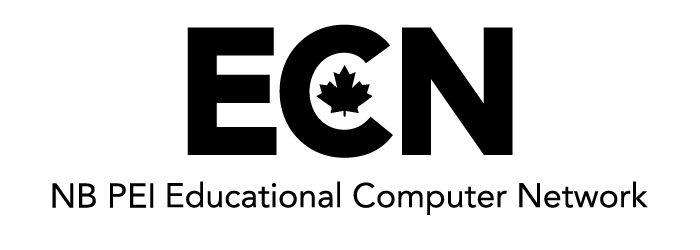 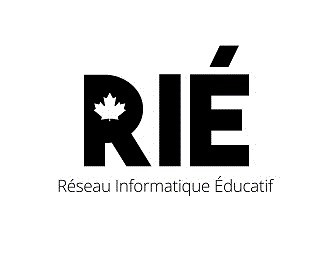 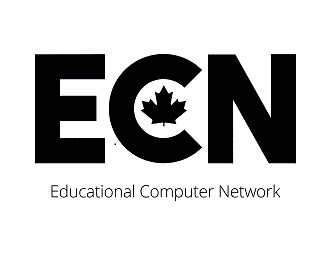 NB/PEI EDUCATIONAL COMPUTER NETWORKSupporting higher education in Atlantic Canadafor over 45 yearsApril 1, 2017 - March 31, 2018MISSIONTo ensure high quality Information and Communication Technology (ICT) services to all member institutions in New Brunswick and Prince Edward IslandVISIONTo apply our collective skills and resources to the betterment of the New Brunswick and Prince Edward Island higher education communities through the deployment of state of the art technology while saving money for our provinces and institutionsVALUES   Honesty  Trust                                                   ColVisit our website at: http://www.nbpei-ecn.ca (English) http://rie-nbipe.ca/(French)NEW BRUNSWICK and PRINCE EDWARD ISLAND EDUCATIONAL COMPUTER NETWORK MEMBERS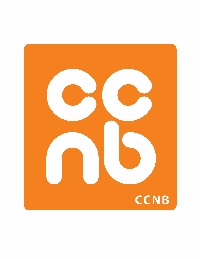 COLLÈGE COMMUNAUTAIRE DU NOUVEAU-BRUNSWICK725 College Street P.O. Box 266Bathurst, New Brunswick           E2A 3Z2Tel.: (506) 547-2063                  Fax: (506) 547-2741 www.ccnb.caHOLLAND COLLEGE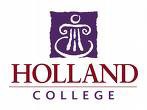 140 Weymouth StreetCharlottetown, Prince Edward Island	C1A 4Z1Tel.: (800) 446-5265	Fax: (902) 629-4239 www.hollandcollege.comMARITIME COLLEGE OF FOREST TECHNOLOGY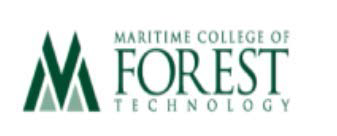 1350 Regent StreetFredericton, New Brunswick	E3C 2G6Tel.: (506) 458-0199	Fax: (506) 458-0652 www.mcft.caMARITIME PROVINCES HIGHER EDUCATION COMMISSION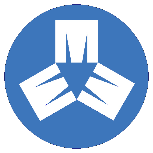 82 Westmorland, Suite 401P.O. Box 6000Fredericton, New Brunswick	E3B 5H1Tel.: (506) 453-2844	Fax: (506) 453-2106 www.mphec.ca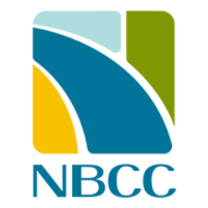 NEW BRUNSWICK COMMUNITY COLLEGE284 Smythe StreetFredericton, New Brunswick	E3B 3C9Tel.: (506) 462-5012	Fax: (506) 462-5008 www.nbcc.caMOUNT ALLISON UNIVERSITY155 Main Street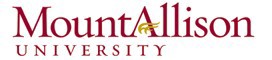 Sackville, New Brunswick	E4L 1B5Tel.: (506) 364-2300	Fax: (506) 364-2299 www.mta.caST. THOMAS UNIVERSITY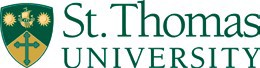 51 Dineen DriveFredericton, New Brunswick	E3B 5G3Tel.: (506) 452-0640	Fax: (506) 450-9615 www.stu.caUNIVERSITÉ DE MONCTON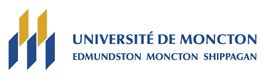 18 Antonine-Maillet AvenueMoncton, New Brunswick	E1A 3E9Tel: (506) 858-4113	Fax: (506) 858-4544 www.umoncton.ca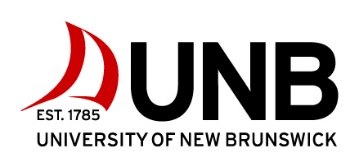 UNIVERSITY OF NEW BRUNSWICKP.O. Box 4400Fredericton, New Brunswick	E3B 5A3Tel.: (506) 453-4573	Fax: (506) 453-5016 www.unb.caUNIVERSITY OF PRINCE EDWARD ISLAND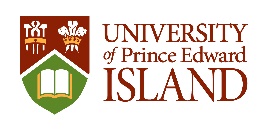 550 University AvenueCharlottetown, Prince Edward Island	C1A 4P3Tel.: (902) 566-0400	        Fax: (902) 566-0420 www.upei.caMessage from the ChairOn behalf of the NB/PEI Educational Computer Network, I am pleased to present our 2017-2018 Annual Report. The ECN has a fantastic track record of effective collaboration for the benefits of its members. This document highlights the ECN’s activities and accomplishments over the past fiscal year.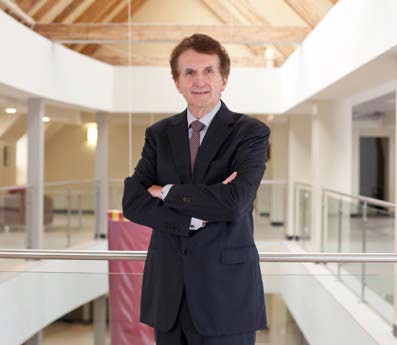 I would like to begin by thanking Scott Chamberlain (UNB Fredericton) for chairing the Network Committee this past year. I would also like to thank our respective provincial governments, fellow Board and Network Committee members, partners and stakeholders for their continuous support, hard work and dedication, which make this network such a success..The NB/PEI ECN launched a new website in May of 2017 providing the public with an informative overview of who and what the ECN represents.  One of the ECN’s primary focuses is on Cyber Security and the eminent threats on our network and our institutions. The ECN has taken steps to improve their firewalls over the past year and will launch a Cyber Security project in the spring of 2018 that will involve Threat Risk Assessment for all member institutions. This initiative along with other measures that have been put in place to protect our network from attackers are all possible because of the strength and expertise of this consortium.As you read the pages ahead, I hope you will find out more about the accomplishments of the ECN this year.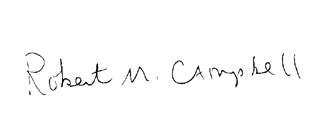 Chair, ECN Board of DirectorsTable of ContentsOverview 	6More about ECN 	6Governance	6Network Committee	8Designated Installation 	8Meetings 	9Strategy 	9      Communications and collaboration tools      Consortium Security      Network sustainability Financial Operation	10 AppendicesAPPENDIX I:   Board members as of March 31, 2018APPENDIX II:  NB REN – Research and Education Network	APPENDIX III: ECN Service Area/ProjectAPPENDIX IV: Statement of Revenue and Expenditures	OverviewThe NB/PEI Educational Computer Network (ECN), founded in 1970, connects all of the universities, community colleges and the Maritime College of Forest Technology in New Brunswick (NB) and UPEI and Holland College in Prince Edward Island (PEI). The primary service provided by the network is connectivity among its members and to the wider world. Many additional benefits are enjoyed by members, notably joint purchasing and licensing, shared IT services, professional development, cyber security and the delivery of network-based services and information exchange.This approach has enabled all ECN members to realize the benefits of a high capacity, high speed data communications network at a reasonable cost, regardless of size. It also allows members to take advantage of economies of scale not available to individual member institutions, and ensures that smaller institutions receive the same level of service as larger ones. In fact, ECN reduced IT costs for members and thus funders including the provinces, an annual average of $1.3M over the past five years which is a 100% return on investment. In the last two years, the yearly savings have been even more, at $1.5M. Through economies of scale, and with expertise contributed by all, ECN members pay less for many software applications, connections to commercial internet services, and equipment, than they could independently.  Finally, members become stronger on the national front by providing a united voice with respect to the collective needs of New Brunswick and Prince Edward Island research and education sector.ECN is one of the oldest yet most innovative of the higher education IT consortia across Canada. ECN members benefit from a strong governance and management model, and a reasonably secure budget that ensures continuity and flexibility. ECN’s collaborative and collegial culture firmly supports its many accomplishments. More about ECNFollowing a pilot project in the late 1960's, the NB Educational Computer Network was formed in 1970 when the New Brunswick Higher Education Commission, Mount Allison University, l’Université de Moncton, the University of New Brunswick, and St. Thomas University entered into an agreement to share computer-processing services. In 1974, the newly formed Maritime Provinces Higher Education Commission (MPHEC) assumed stewardship of the Agreement and in 1975, the University of Prince Edward Island joined as a full member, establishing the NB/PEI ECN. The signing of a five-year agreement, from May 1, 1992 to April 30, 1997, formalized the addition of Holland College as the next member of the group. A subsequent five-year agreement (May 1, 1997 to April 30, 2002) witnessed the addition of the Maritime Forest Ranger School (now the Maritime College of Forest Technology) to the list of member institutions of the ECN. The current five-year agreement (January 1, 2017 to March 31, 2022) witnessed the addition of the Collège communautaire de Nouveau Brunswick (CCNB) and the New Brunswick Community College (NBCC) to the list of member institutions.The ECN is overseen by a Board of Directors, consisting of the Presidents of the member institutions and the Chief Executive Officer of the MPHEC. The overall management and operation of the network and the associated services is the responsibility of a Network Committee consisting of the Senior IT positions from each member institution. The ECN is funded by the Provinces of New Brunswick and Prince Edward Island, through the funding administered by the MPHEC, and is topped-up with some direct funding from some of the institutions.In addition to providing connectivity among its members, the New Brunswick portion of the network also connects New Brunswick member institutions to the wider world through a shared connection to the Canadian Advanced Research Network (CANARIE) and through CANARIE to the world. The Prince Edward Island portion of the network also has a direct connection to CANARIE. ECN has been highly successful in attracting capital investment from the federal and provincial governments, with over $600k contributed to the development and expansion of the NB research and education communications network over the last three years. Inestimable value from collaboration, cooperation, and highly professional relationships among the members has contributed greatly to ECN’s reputation across Canada as having one of the best governance, management, and operating models among similar organizations. ECN highlights for 2017-2018 include:The NB/PEI Educational Computer Network (ECN) continued to successfully provide connectivity among its members and to the wider world, just as it has for the past 46 years. The ECN website was redesigned and launched in May 2017 with new content.The Communications Team created a Terms of Reference and a Communication Plan.A successful Desktop and Laptop tender was awarded for a two-year period with three, one-year extension options.The ECN implemented a Hosted External DNS provided by CIRAThe ECN held a successful planning session on Shared Services resulting in identifying what “Shared Services” means to the ECN as a whole along with the development of a high level roadmap and a list of possibilities for shared services that has been outlined in a “ECN Projects and Initiatives” document. Cross institutional teams have been created to address Cyber Security, Office 365 and Windows 10.The Cyber Security project team evaluated and awarded the tender to the successful vendor before the end of March 2018. The Cyber Security Project will be underway in the first quarter of 2018-19 beginning with a Threat Risk Assessment process for ECN members.The ECN Firewall project went live on July 19, 2017, with the creation of a firewall management team and the development of a change management framework and policy.The 2017 technical workshop was held in November with over 90 participants. The purpose of the workshop was to engage the technical staff in an overview of Windows 10 and Office 365. Two representatives from Microsoft were also on hand for a presentation and Q&A session.  End Point Protection (eSet) was implemented for most ECN members as the new Anti-virus solution with a three-year contract.A diverse path of network fibre from Sackville, NB to Amherst, NS was purchased to provide MTA with an alternate path in case of disruption of service and to strengthen and improve the network.Additional bandwidth was purchased on the southern NB network for alternate paths, disaster recovery and to prepare for upcoming projects and requirements. This covers the ring between Fredericton and Saint John and Saint John and Moncton.The ECN will partner with CANARIE in a Security Information and Event Management (SIEM) solution. An opportunity to be part of the first security project identified for the NREN Direct Funding Program. This project will provide visibility into cybersecurity threats on the network while providing the NREN with a strong base to develop a comprehensive security strategy for the organization.GovernanceBoard of DirectorsThe ECN is governed by a Board of Directors (Board) consisting of the following members:1. The President of Holland College2. The Executive Director of the Maritime College of Forest Technology3. The Chief Executive Officer of the MPHEC4. The President of Mount Allison University5. The President of St. Thomas University6. Le recteur de l’ Université de Moncton7. The President of the University of New Brunswick8. The President of the University of Prince Edward Island9. The President and CEO of the New Brunswick Community College10. La présidente-directrice générale du Collège communautaire du Nouveau-BrunswickThe Chairperson, whose term is five years, renewable for a second five-year term, is elected by the Board. Quorum is six members. Decisions must have the unanimous consent of those members voting (with the exception of a vote declaring that the service of the designated installation is inadequate; in which case the designated member is ineligible to vote).  Generally, two meetings are held each year. The MPHEC performs secretarial duties for the Board and manages the budget on behalf of all the members.Network CommitteeThe NB/PEI Educational Computer Network Committee (Network Committee) includes one voting representative nominated by each of the parties of the Agreement as well as a voting member who represents the Network Operations. An alternate representative to the Network Committee is also appointed. Members and alternates are appointed for an indefinite period or are replaced upon recommendation in writing to the Chairperson of the Board. The Chairperson of the Network Committee is nominated by the Network Committee, and is non-voting, and is approved by the Board for a maximum of two 2-year terms.  The MPHEC representative is the Secretary of the Network Committee. The Network Committee meets 5-6 times annually. The duties of the Network Committee are listed in Appendix A of the ECN Agreement. The Network Committee makes decisions by unanimous consent of members voting.The Network Committee submits, on or before January 15, a recommended Network Plan and Budget to the Vice-President (Finance) of each of the member institutions for confirmation. Once confirmed, the Network Committee submits the Network Plan and Budget to the Board for approval. At the end of the year, the Committee drafts an annual report for approval by the Board showing its performance compared to the Network Plan from the beginning of the fiscal year.Designated installationUNB is the designated, and the major, installation for the Network. Computing facilities and Information and Communication Technology (ICT) services are provided by UNB to all ECN members as detailed in Appendices B and C of the ECN Agreement.MeetingsThe ECN Network Committee met six times in 2017-2018: May 30, 2017		          Collège communautaire du Nouveau-Brunswick, Dieppe CampusA list of the Board and Network Committee members is included in Appendix I. Appendix II includes: A New Brunswick map displaying the physical network connections and their relative bandwidth as well as CANARIE links. The red and blue lines are leased carrier services while the green lines are owned fibre optic links. Shared Internet connections are located in Fredericton and Moncton.A New Brunswick map displaying the connected campuses of the partner institutions; there are a total of 36 campuses connected in 15 cities, towns, and villages.The Prince Edward Island map shows the connected locations and the CANARIE link.StrategyThe key shared service of the ECN is connecting member institutions via a high-speed, high-capacity research and education network. Members also jointly purchase and deploy IT products and services, with anti-virus, SharePoint, firewalls, and anti-spam software being recent examples of successful collaborations.Building on recent successes such as data center consolidation and disaster recovery, ECN is updating its strategic plan to focus on the following areas:Communication and collaboration tools: The ECN will continue to grow the use of SharePoint (a Microsoft software platform used for file sharing and co-editing, document and records management, and collaboration projects) at individual ECN sites, providing centralized SharePoint support with a dedicated employee at the host site (to develop and manage the SharePoint site for all). As almost all members use Microsoft’s Office365 cloud services for email, calendaring, individual file storage, and others, we will increasingly take a consortia view when evaluating and deploying services via O365, for example video-conferencing via Skype for Business, and telephony (Voice over IP (VoIP)).Consortium Security: A common requirement among all of us is to keep our IT networks, equipment, and data secure from a host of external and internal threats. The 24/7, highly volatile nature of IT security strains the resources of all our members, and we are pressed to keep up with even minimal standards. As a consortium, we recently tendered for next generation firewall technology, which is now being deployed at several sites. Furthermore, several other initiatives have come to our attention which we will participate in as they come to readiness; for instance, CANARIE, the federal partner in the national research and education network, is sponsoring a project to procure and support security incident and event management (SIEM) software at institutions across the country. ECN feels it can vastly benefit by deploying these critical monitoring and alerting tools at all our member sites at a cost that makes sense yet will include the expert support required to ensure successful deployment and use. It is recognized that end-user cybersecurity awareness and education is a key gap at many institutions, and ECN will seek out tools and processes to help us all meet this need. Finally, we will be sharing cybersecurity incident response plans and templates as they are developed.Network sustainability and improvement: Hundreds of kilometers of dedicated fibre-optic cables, combined with millions of dollars of sophisticated network equipment, are our biggest and most important assets, and provide the main platform upon which ECN operates. To ensure the network continues to perform efficiently and economically in a time of ever increasing demand by members and their use of cloud based solutions, ECN will focus on network development, extending it where needed, while building in resiliency and redundancy wherever possible. Equipment renewal is a perennial challenge, and ECN will thoughtfully yet creatively manage its resources to ensure future reliability, stability, and capacity.A table of strategic initiatives is in Appendix III.Financial operationsA copy of the approved budget vs actual expenditures for 2017-2018 (showing a surplus of $189,484 (NB: $239,350; PEI: $-49,866) as well as the balance of the ECN committed funds as of March 31, 2018 is included in Appendix IV.  New Brunswick continues to see significant savings on Internet costs over the year thanks to discounted rates received from the provider. There were no hardware expenditures. Software was slightly higher than projected but offset by the savings in the CAF membership and maintenance expenditures. Meeting costs increased in both the NB and PEI budget due to an increase in our membership and also a change in the meeting format, which required overnight travel. Collaborative, Shared Services and the NBREN are also below budget expectations. The firewall and security projects under Collaboration were initiated in 2017-18 but will only realize significant expenditures in 2018-19. Finally, the contribution to the NB Research and Education Network (REN) was lower than budgeted again because of reduced rates. In PEI, the planned draw from the reserves of $50K was approved and expended by both Holland College and UPEI in preparation for the Firewall project. The PEI deficit was as expected and planned in the 2017-18 PEI budget. Most PEI budget line items fell in line with what was proposed with only the Collaborative Project being less than the budgeted expectation. The ECN’s accumulated surplus of $1,474,245 (NB: $1,412,772; PE: $61,473) will be used to fund initiatives such as the Cyber Security and Firewall Projects currently underway and future projects as identified in the strategic plan. APPENDIX IBoard Members as of March 31, 2018 were:Network Committee Representatives and Alternates as of March 31, 2018 were:The Chair of the Network Committee was Scott Chamberlain.Appendix IINB REN – Research and Education Network 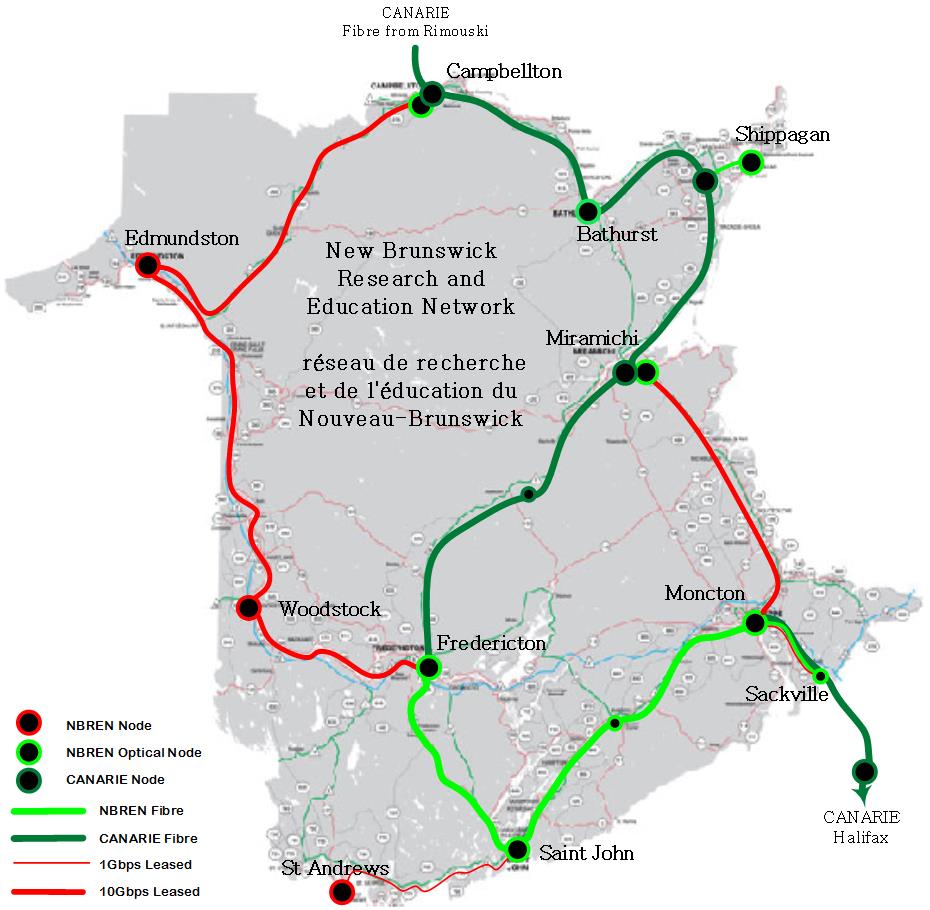 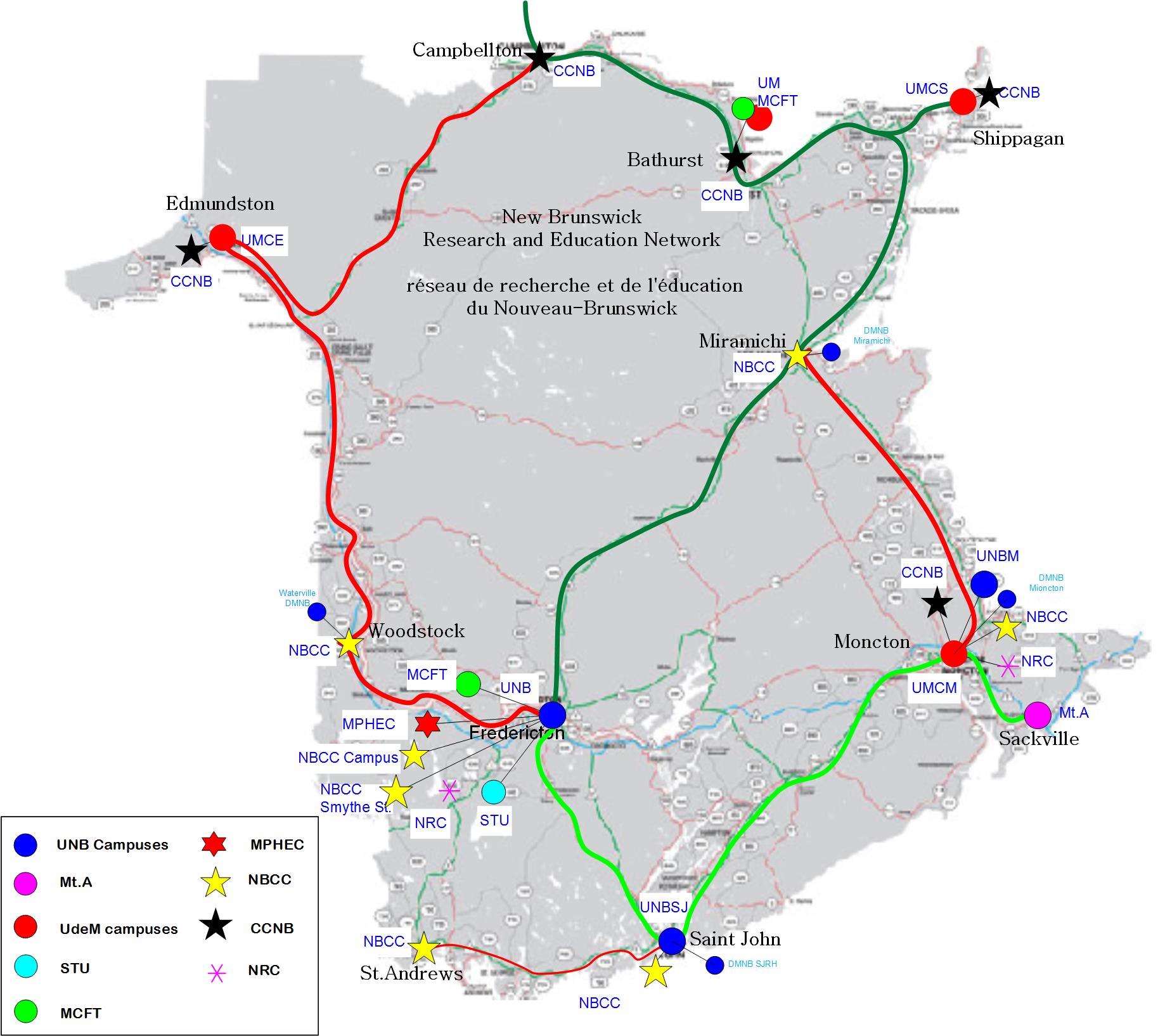 Prince Edward Island Research and Education Network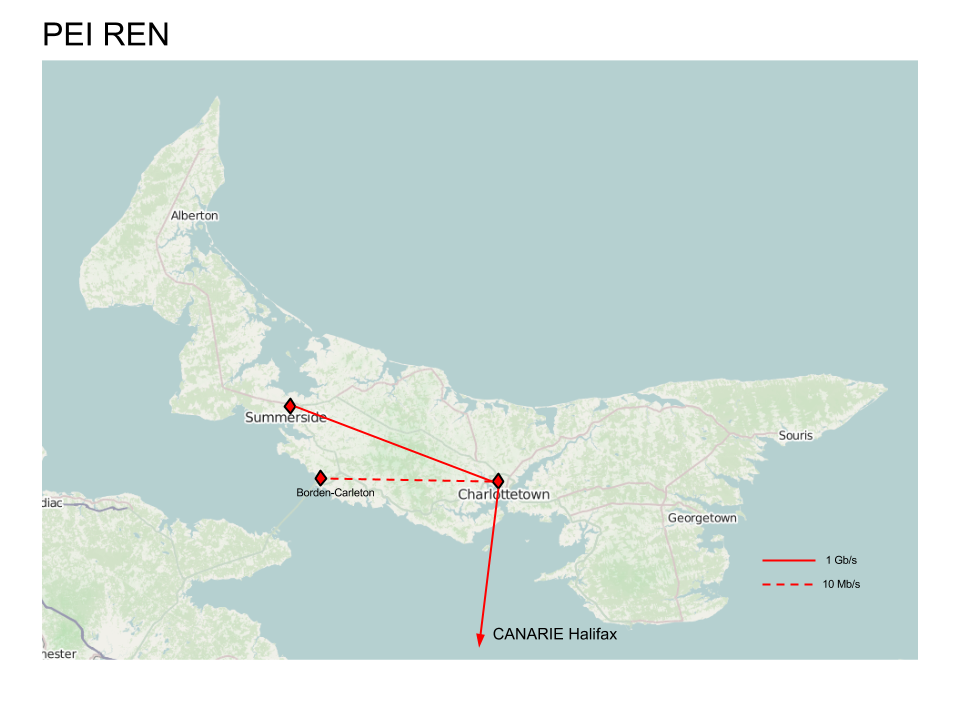 Appendix IIIAPPENDIX IVEDUCATIONAL COMPUTER NETWORKNEW BRUNSWICK AND PRINCE EDWARD ISLAND STATEMENT OF REVENUE AND EXPENDITURES*PERIOD ENDED: 3/31/2018Budget 	ActualAccount Description	2017-2018	2017-2018*as per MPHEC audited financial statements*as per MPHEC audited financial statements*as per MPHEC audited financial statementsJuly 12, 2017University of Prince Edward Island, Charlottetown, PEISeptember 27, 2017Université de Moncton, Edmundston CampusNovember 15, 2017St. Thomas University, Fredericton NBJanuary 12, 2018Université de Moncton, Moncton CampusMarch 16, 2018Mount Allison University, Sackville, NBInstitutionRepresentativeMount Allison UniversityDr. Robert Campbell (Chair)St. Thomas UniversityMs. Dawn RussellUniversité de MonctonM.  Jacques Paul CouturierUniversity of New BrunswickDr. Eddy CampbellUniversity of Prince Edward IslandDr. Alaa Abd-El-AzizHolland CollegeDr. Brian McMillanMaritime College of Forest TechnologyMr. Tim MarshallMPHECMs. Catherine Stewart (Interim CEO)Ms. Catherine Stewart (Interim CEO)   CCNBMs. Liane RoyNBCCMs. Marilyn LuscombeInstitutionRepresentativeAlternateMount Allison UniversityMr. Helmut BeckerMr. Peter CrawshawSt. Thomas UniversityMr. Dan CrabbeMr. Robert BrewerUniversité de MonctonM. André LeeMs. Rina RobichaudUniversity of New BrunswickMr. Terry NikkelMr. David TottonNew Brunswick Network Mr. Peter JacobsMr. John JacksonUniversity of Prince Edward IslandMr. Dana SandersonMr. Blair VesseyHolland CollegeMr. Richard MacDonaldMr. Greg MermuysMaritime College of Forest TechnologyMr. Jim BowenMr. Mike BoucherMPHECMs. Rachael AndersonMr. Scott StonehouseCCNBMr. Tony RoyMr. Marc-André ArseneauArseneauNBCCMr. Darren RoseMr. Edgar LazarECN Service Area / ProjectObjectives2017/18Objectives2018/19Objectives2019/20ConnectivityImprove bandwidth in southern NBInternet services RFPReview Campus Connect with Firewalls/FortinetShared ServicesAnalysis of O365 toolsSharePoint opportunitiesCybersecurity projects:SIEM, user education and awarenessJoint PurchasingAnti-Spam contractRenewal (expires: Sept 2018)Professional DevelopmentAUCTCECN WorkshopAUCTCECN WorkshopAUCTCECN WorkshopNational Representation and Sharing of Information and Best PracticesNREN GCCIO Advisory CommitteeNREN GCCIO Advisory CommitteeNREN GCCIO Advisory CommitteeOrganizationalImplement Communications PlanCommunications PlanCommunications PlanRevenueProvincial Transfers946,548946,538Direct Funding from institutions354,476354,476 External fees for service95,7330.00Total Revenue1,396,7571,301,014ExpendituresNetwork Shared ServicesUNB as the designated installation (service provider)216,291216,291Total Network Shared Services216,291216,291TelecommunicationsPEI Provincial Lines & Internet Access 57,04757,055NB Internet Access126,00048,606Total Telecommunications183,047105,661Hardware, software, maintenanceHardware95,60850,000Software  88,17195,379CAF Maintenance        23,200      22,00021,167Maintenance39,70838,583Total Hardware, Software, Maintenance246,687205,129Meetings and CollaborationNetwork Committee15,00027,660Collaborative Projects207,699116,257ECN SharePoint Services110,50068,731Total Meetings and Collaboration333,199   212,648NBREN and GigaPOPNBREN CORE394,800371,800NBREN Additional Connections27,7330NB GigaPOP Services45,0000Total NBREN and GigaPOP467,533371,800Total Expenditures   1,446,7571,111,530Net revenue (net loss)-50,000189,484NB & PEI Committed Funds Balance as at March 31, 2018:Balance, April 1, 20171,284,461Net revenue (loss) for the year     189,484Balance, March 31, 20181,473,945EDUCATIONAL COMPUTER NETWORK NEW BRUNSWICKSTATEMENT OF REVENUE AND EXPENDITURES*EDUCATIONAL COMPUTER NETWORK NEW BRUNSWICKSTATEMENT OF REVENUE AND EXPENDITURES*EDUCATIONAL COMPUTER NETWORK NEW BRUNSWICKSTATEMENT OF REVENUE AND EXPENDITURES*EDUCATIONAL COMPUTER NETWORK NEW BRUNSWICKSTATEMENT OF REVENUE AND EXPENDITURES*EDUCATIONAL COMPUTER NETWORK NEW BRUNSWICKSTATEMENT OF REVENUE AND EXPENDITURES*PERIOD ENDED: 3/31/2018PERIOD ENDED: 3/31/2018PERIOD ENDED: 3/31/2018PERIOD ENDED: 3/31/2018PERIOD ENDED: 3/31/2018BudgetBudgetActualAccount Description2017-20182017-20182017-2018RevenueRevenueRevenueRevenueRevenueProvincial Transfers860,938860,938Direct contributions328,000          328,000External Fees for Service    95,733                    0Total Revenue1,284,681       1,188,938ExpendituresExpendituresExpendituresExpendituresExpendituresNetwork Shared ServicesNetwork Shared ServicesNetwork Shared ServicesNetwork Shared ServicesNetwork Shared ServicesUNB as the designated installation (service provider)205,477205,476Total Network Shared Services205.477205.476TelecommunicationsTelecommunicationsTelecommunicationsTelecommunicationsTelecommunicationsInternet Access126,00048,606Total Telecommunications126,000 48,606Hardware, software, maintenanceHardware, software, maintenanceHardware, software, maintenanceHardware, software, maintenanceHardware, software, maintenanceHardware45,608         0Software69,65575,350CAF membership18,20016,167Maintenance29,70825,314Total Hardware, software, maintenance163,171116,831Meetings and CollaborationMeetings and CollaborationMeetings and CollaborationMeetings and CollaborationMeetings and CollaborationNetwork Committee12,000           22,284Collaborative Projects  200,000         115,860Shared Services110,500           68,731Total Meetings and Collaboration322,500         206,874NBREN and GigaPOPNBREN CORE394,800371,800NBREN Additional Connections27,733           0NB GigaPOP Services45,000           0Total NBREN and GigaPOP 467,533371,800Total Expenditures1,284,681949,588Net revenue (net loss)             0          239,350NB Committed Funds Balance as at March 31, 2018:NB Committed Funds Balance as at March 31, 2018:NB Committed Funds Balance as at March 31, 2018:NB Committed Funds Balance as at March 31, 2018:NB Committed Funds Balance as at March 31, 2018:Balance, April 1, 2017       1,173,122Net revenue (loss) for the year          239,350Balance, March 31, 2018       1,412,472EDUCATIONAL COMPUTER NETWORK PRINCE EDWARD ISLANDSTATEMENT OF REVENUE AND EXPENDITURES*EDUCATIONAL COMPUTER NETWORK PRINCE EDWARD ISLANDSTATEMENT OF REVENUE AND EXPENDITURES*EDUCATIONAL COMPUTER NETWORK PRINCE EDWARD ISLANDSTATEMENT OF REVENUE AND EXPENDITURES*EDUCATIONAL COMPUTER NETWORK PRINCE EDWARD ISLANDSTATEMENT OF REVENUE AND EXPENDITURES*PERIOD ENDED: 3/31/2018PERIOD ENDED: 3/31/2018PERIOD ENDED: 3/31/2018PERIOD ENDED: 3/31/2018BudgetActualAccount Description2017-20182017-2018RevenueRevenueRevenueRevenueProvincial Transfers85,60085,600Direct HC/UPEI Transfer26,47626,476Total Revenue112,076112,076ExpendituresExpendituresExpendituresExpendituresNetwork Shared ServicesNetwork Shared ServicesNetwork Shared ServicesNetwork Shared ServicesUNB as the designated installation (service provider)10,81410,815Total Network Shared Services10,81410,815TelecommunicationsTelecommunicationsTelecommunicationsTelecommunicationsProvincial Lines & Internet Access57,04757,055Total Telecommunications57,04757,055Hardware, software, maintenanceHardware, software, maintenanceHardware, software, maintenanceHardware, software, maintenanceHardware50,00050,000                50,00Software18,51620,030CAF Maintenance5,0005,000Maintenance10,00013,269         0Total Hardware, software, maintenance83,51688,299Meetings and CollaborationMeetings and CollaborationMeetings and CollaborationMeetings and CollaborationNetwork Committee          3,000         5,376Collaborative Projects7,699   398Total Meetings and Collaboration10,6995,774Total Expenditures162,076161,942   Net revenue (net loss)-50,000-49,866PEI Committed Funds Balance as at March 31, 2018:PEI Committed Funds Balance as at March 31, 2018:PEI Committed Funds Balance as at March 31, 2018:PEI Committed Funds Balance as at March 31, 2018:Balance, April 1, 2017111,339Net revenue (loss) for the year-49,866 	Balance, March 31, 2018    61,473